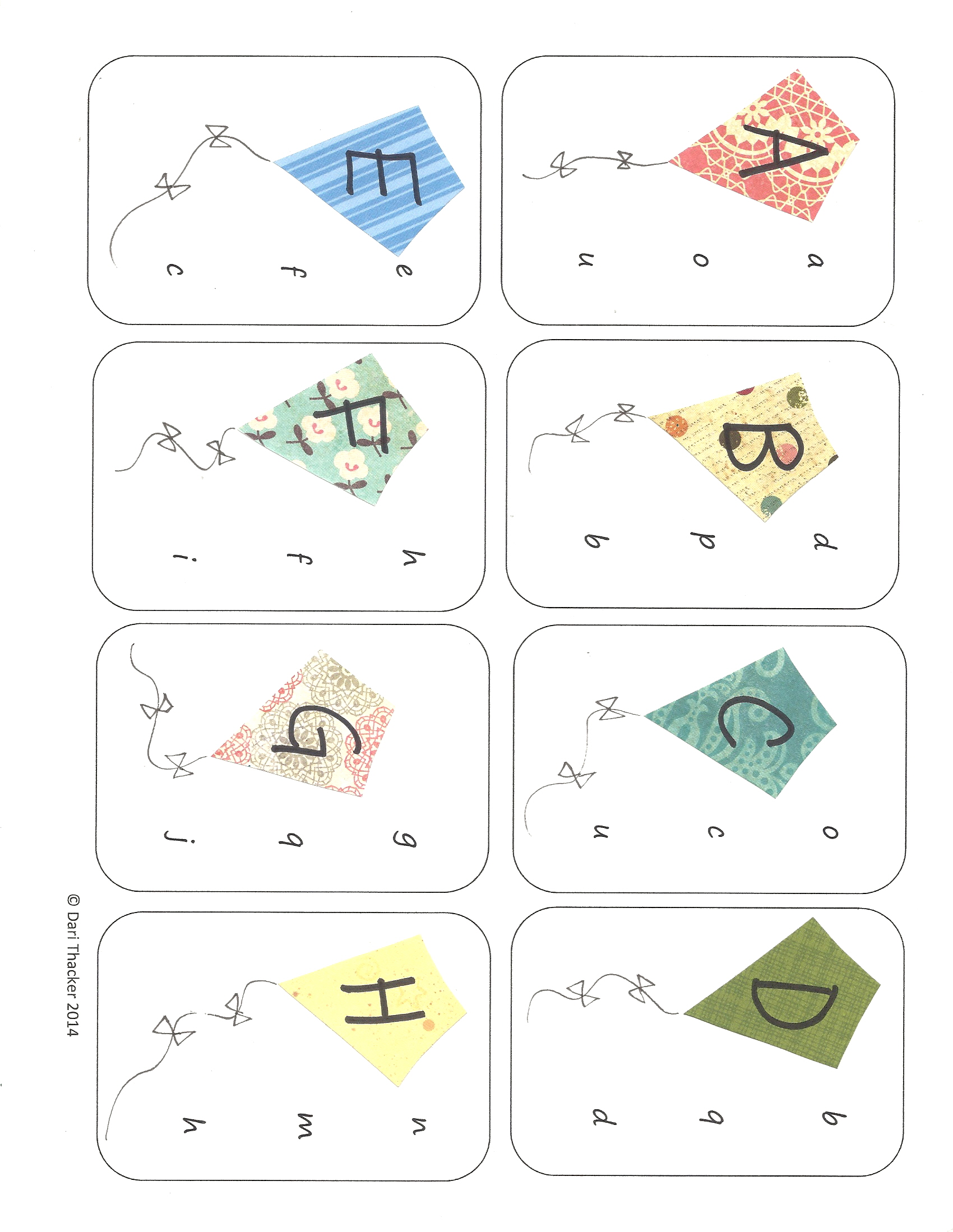 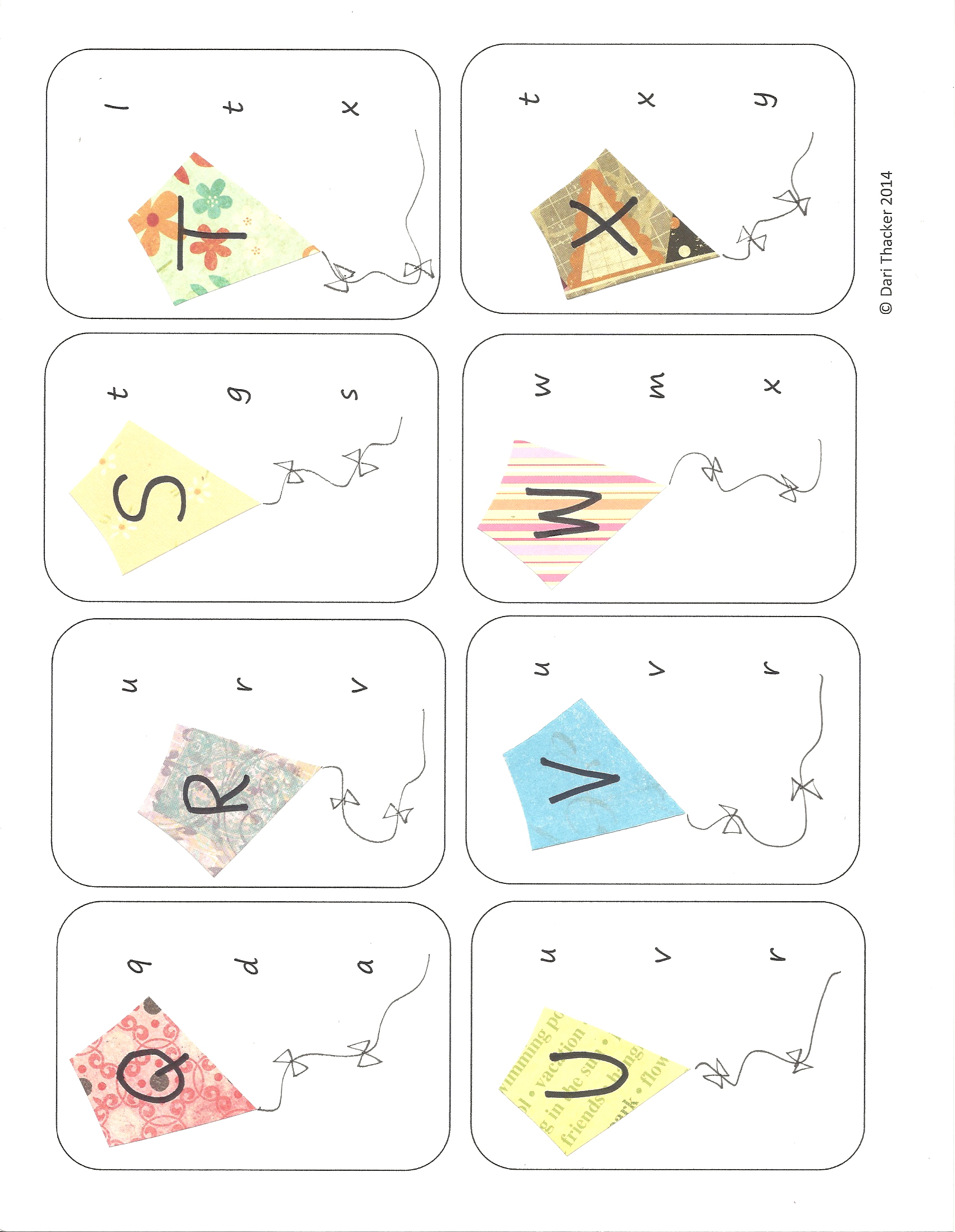 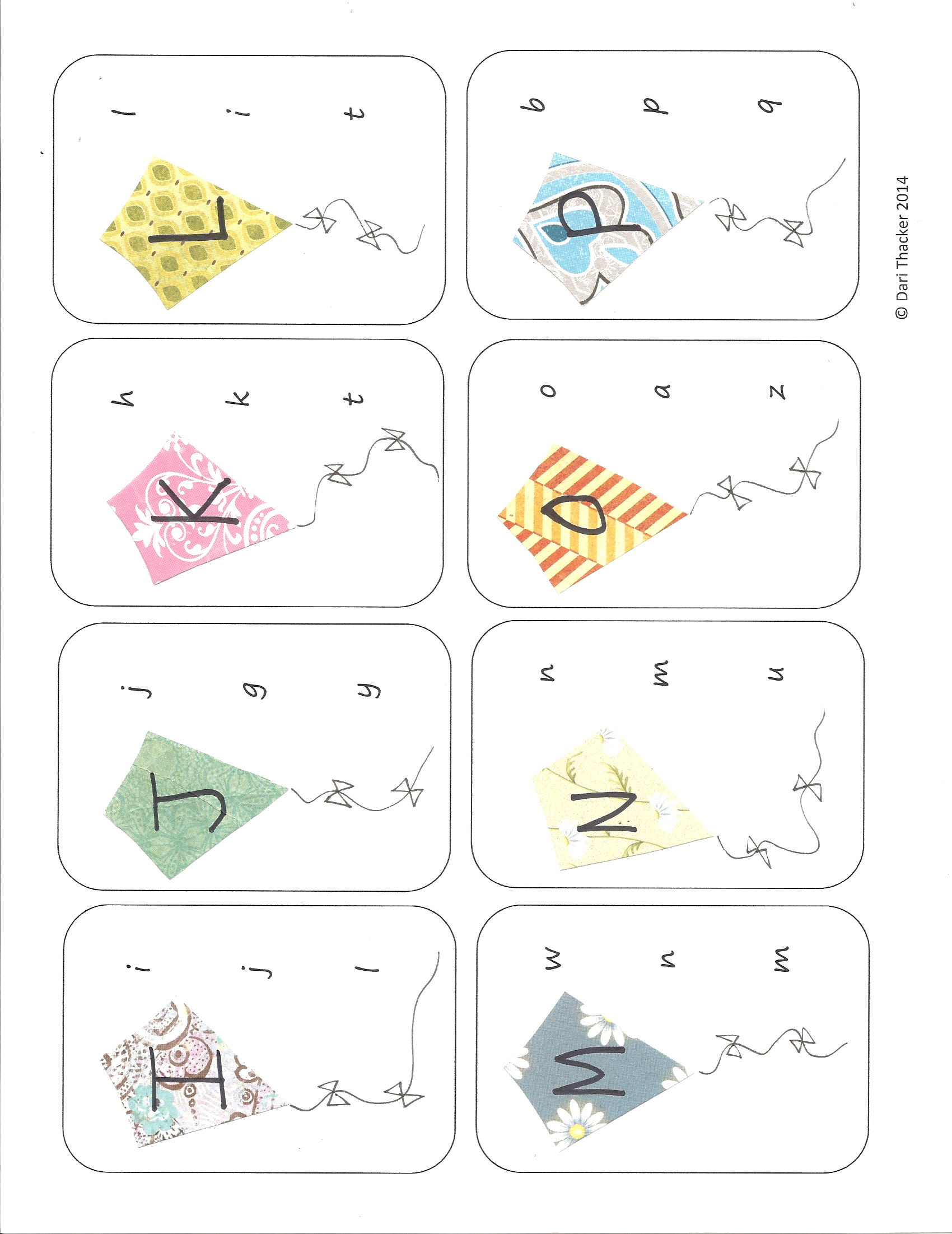 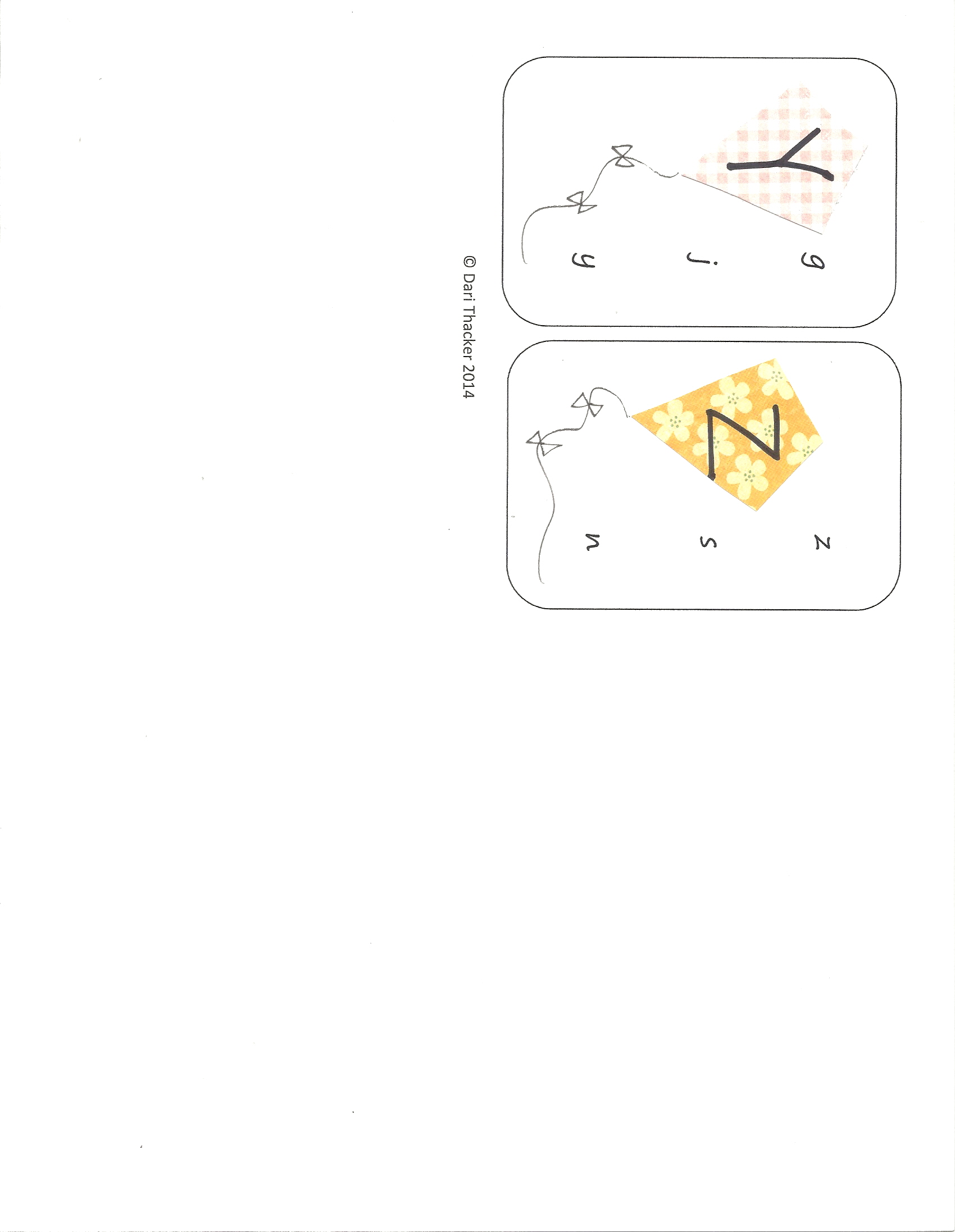 Dari’s corner creationsLET’S FLY KITES: ABCDari3/11/2014Hello! Hello!  I am pleased to share with you this alphabet matching game.  Simply cut out the cards, laminate them if desired, place them in a Ziploc bag or file folder, or any other container you desire!  Your student then uses a clothes pin to match the lowercase letter to the capital letter.  Or, your student can place a small object such as a cheerio  or other place marker on the correct letter.  Or, if you laminate them, he could color in the letter.  As always, you are free to use this game for your personal or educational needs, but you may not use this for personal gain.  Thank you very much.  You may find this on my website at www.daris-corner.weebly.com.  Hope this helps you in your educational endeavors! -Dari                   © Dari Thacker 2014